Notice of Meeting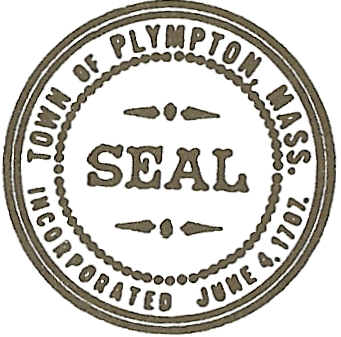 POSTED IN ACCORDANCE WITH THE PROVISIONS OF MGL 30A, §§ 18-25Signature: ________Linda Leddy____________________________        Date:______________May 23 2021Join Zoom Meetinghttps://us02web.zoom.us/j/83524790746?pwd=SzdWVy95K3pIcDJRV3RENVNYQ21kUT09Meeting ID: 835 2479 0746Passcode: 176281One tap mobile+16465588656,,83524790746# US (New York)+13017158592,,83524790746# US (Washington DC)Dial by your location        +1 646 558 8656 US (New York)        +1 301 715 8592 US (Washington DC)        +1 312 626 6799 US (Chicago)        +1 669 900 9128 US (San Jose)        +1 253 215 8782 US (Tacoma)        +1 346 248 7799 US (Houston)Meeting ID: 835 2479 0746Find your local number: https://us02web.zoom.us/u/kBxcuxjf8Open Space CommitteeOpen Space CommitteeOpen Space CommitteeOpen Space CommitteeOpen Space CommitteeOpen Space CommitteeOpen Space CommitteeOpen Space CommitteeOpen Space CommitteeOpen Space CommitteeName of Committee:Name of Committee:Name of Committee:Name of Committee:Name of Committee:Name of Committee:Name of Committee:Name of Committee:Name of Committee:Name of Committee:Place of Meeting:By zoom*By zoom*By zoom*By zoom*By zoom*By zoom*By zoom*By zoom*By zoom*Date:Thursday Thursday Thursday Thursday May 27, 2021May 27, 2021           Day of Week           Day of Week           Day of Week           Day of Week                         Date (mm/dd/yy)                         Date (mm/dd/yy)                         Date (mm/dd/yy)                         Date (mm/dd/yy)                         Date (mm/dd/yy)Time:630 pm630 pm630 pmAM or PMAM or PMAM or PMAGENDA ATTACHED OR SUBJECTS TO BE DISCUSSED LISTED BELOW:AGENDA ATTACHED OR SUBJECTS TO BE DISCUSSED LISTED BELOW:AGENDA ATTACHED OR SUBJECTS TO BE DISCUSSED LISTED BELOW:AGENDA ATTACHED OR SUBJECTS TO BE DISCUSSED LISTED BELOW:AGENDA ATTACHED OR SUBJECTS TO BE DISCUSSED LISTED BELOW:AGENDA ATTACHED OR SUBJECTS TO BE DISCUSSED LISTED BELOW:AGENDA ATTACHED OR SUBJECTS TO BE DISCUSSED LISTED BELOW:AGENDA ATTACHED OR SUBJECTS TO BE DISCUSSED LISTED BELOW:AGENDA ATTACHED OR SUBJECTS TO BE DISCUSSED LISTED BELOW:AGENDA ATTACHED OR SUBJECTS TO BE DISCUSSED LISTED BELOW:1. Approved Minutes of previous meeting(s):1. Approved Minutes of previous meeting(s):1. Approved Minutes of previous meeting(s):1. Approved Minutes of previous meeting(s):1. Approved Minutes of previous meeting(s):1. Approved Minutes of previous meeting(s):Meeting Date(s);  Attach minutesMeeting Date(s);  Attach minutesMeeting Date(s);  Attach minutesMeeting Date(s);  Attach minutes2. Old Business Topics:2. Old Business Topics:3. New Business Topics:3. New Business Topics:3. New Business Topics:USING THE BYLAW TOOL: PART 2 OF MAS PRESENTATION ON LID PRACTICESUSING THE BYLAW TOOL: PART 2 OF MAS PRESENTATION ON LID PRACTICESUSING THE BYLAW TOOL: PART 2 OF MAS PRESENTATION ON LID PRACTICESUSING THE BYLAW TOOL: PART 2 OF MAS PRESENTATION ON LID PRACTICESUSING THE BYLAW TOOL: PART 2 OF MAS PRESENTATION ON LID PRACTICESUSING THE BYLAW TOOL: PART 2 OF MAS PRESENTATION ON LID PRACTICESUSING THE BYLAW TOOL: PART 2 OF MAS PRESENTATION ON LID PRACTICESUSING THE BYLAW TOOL: PART 2 OF MAS PRESENTATION ON LID PRACTICESUSING THE BYLAW TOOL: PART 2 OF MAS PRESENTATION ON LID PRACTICESUSING THE BYLAW TOOL: PART 2 OF MAS PRESENTATION ON LID PRACTICESUSING THE BYLAW TOOL: PART 2 OF MAS PRESENTATION ON LID PRACTICES4. Other:4. Other:4. Other: